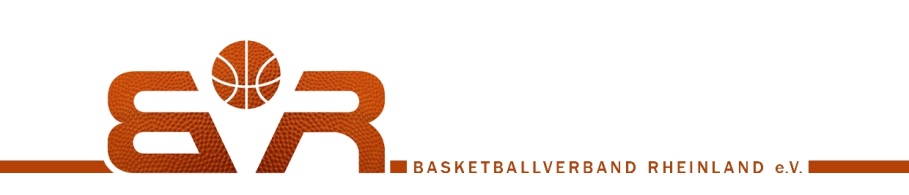 Mitglied im Basketballverband Rheinland-Pfalz e.V. Lehrwart: André Butscheike, Waldstr. 16, 56235 Hundsdorf, Tel. 0171/9179827, a.butscheike@bvrp.deAnmeldung für die BVR-Trainerausbildung 2023Hiermit melden wir die nachfolgende Person für den DBB Trainer-D Ausbildung des BVR im Jahr 2023 verbindlich an.Name des Teilnehmers/der Teilnehmerin: Anmeldender Verein: Adresse des Teilnehmers/der Teilnehmerin: E-Mail-Adresse des Teilnehmers/der Teilnehmerin: Geschlecht: männlich  weiblich   divers Geburtsdatum: Ort, Datum: Name des/der Vereinsvertreters/-in: 